Об отмене отбора получателей субсидии на поддержку сельскохозяйственного производства в 2023 годуВ связи с внесением изменений в подпункт 10 пункта 1 статьи 32 Налогового кодекса Российской Федерации (НК РФ) Федеральным законом от 14 июля 2022 г. N 263-ФЗ и на основании рекомендации Министерства сельского хозяйства Российской Федерации от 13 марта 2023 г. №ЕФ-16-27/5365 об отсутствии возможности у налоговых органов предоставления справок об исполнении обязанности по уплате налогов, сборов, пеней, штрафов, процентов на запрашиваемые даты приказываю:Отменить отбор получателей субсидии на поддержку сельскохозяйственного производства из бюджета муниципального образования «Ленский район» Республики Саха (Якутия) объявленный приказом МКУ «Ленское УСХ» от 30 марта 2023 г. №18: на финансовое обеспечение (возмещение) части затрат сельскохозяйственным товаропроизводителям на содержание маточного поголовья лошадей (за исключением племенных);на финансовое обеспечение (возмещение) части затрат сельскохозяйственным товаропроизводителям на содержание маточного поголовья свиней (за исключением племенных);на финансовое обеспечение (возмещение) части затрат сельскохозяйственным товаропроизводителям на проведение агротехнологических работ в области зерновых культур;на финансовое обеспечение (возмещение) части затрат сельскохозяйственным товаропроизводителям на проведение агротехнологических работ в области картофеля;на финансовое обеспечение (возмещение) части затрат сельскохозяйственным товаропроизводителям на проведение агротехнологических работ в области овощных культур открытого грунта.Опубликовать настоящий приказ на официальном сайте муниципального образования «Ленский район» во вкладке «Сельское хозяйство» по адресу https://lenskrayon.ru/index.php/deyatelnost/selskoe-khozyajstvo.Контроль исполнения данного приказа оставляю за собой.И.о. руководителя	   		                                                 И.К. ЗахаровМуниципальное образование «ЛЕНСКИЙ РАЙОН» Республики Саха (Якутия)муниципальное казенное учреждение«Ленское управление сельского хозяйства»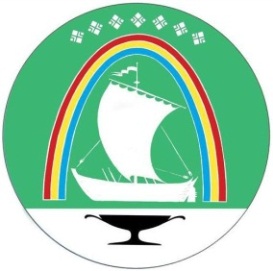 Саха Өрөспүүбүлүкэтин«ЛЕНСКЭЙ ОРОЙУОН» муниципальнай тэриллии муниципальнай казеннай тэрилтэ «Ленскэй оройуон тыа хаhаайыстыбатын салалтата»ПРИКАЗг. ЛенскПРИКАЗг. ЛенскПРИКАЗг. Ленскот «04» апреля 2023 года                                                                      №___от «04» апреля 2023 года                                                                      №___от «04» апреля 2023 года                                                                      №___